　　　　産後ケア事業を利用したみなさまへ（令和６年度）【Q１】今回の「ケア」サービスはいかがでしたか？　1.　　　2.満足　　　3.　　　4.やや不満　　　　5.　（　　　　　　　　　　　　　　　　　　　　　　　　　　　　　　　　　　　　　　　　　　　　　）【Q２】今回の「産後ケア」をした理由（）はなんですか？（）　また、それは「産後ケア」を利用することでされましたか？お気持ちに近いものに○をつけてください。　1.ママの産後ののため。 　　　　改善された　　ね改善された　　ふつう　　あまり改善しなかった　改善しなかった　2.（）支援があるから。　　　　改善された　　ね改善された　　ふつう　　あまり改善しなかった　改善しなかった　3.産後のやのサポートのため　 改善された　 ね改善された　　ふつう　　あまり改善しなかった　改善しなかった　4.赤ちゃんのおが不安なため　　 　改善された　 ね改善された　　 ふつう　　あまり改善しなかった　改善しなかった　5.のやサポートがあるため　　 改善された　ね改善された　　 ふつう　　あまり改善しなかった　改善しなかった　6.その他（　　　　　　　　　　　）　 改善された　　概ね改善された　　　ふつう　　あまり改善しなかった　改善しなかった　　　　　　　　　　　　　　　　　　　　　　　　　　　　　　　　　　　　もございますm(_ _)m【Ｑ４】今回の「産後ケア」は、どちらでおめされましたか（お知りになりましたか）？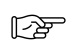 　　　「どこで？」　1. （）（センター）　2. 　3. 　4. その他（　　　　　　　　　　　　　　   　）　　　「誰から？」　1. コンシェルジュ・　2. （・・等）　3. 友人・　4. 家族　5. その他（　　　　　　　　　　　　　  　　）　　　「どんな方法で？」　1. チラシ　2. インターネット（ホームページ）　3. のしおり　4. その他（　　　　　　　　　　　　　　  　）【Ｑ５】今回の「産後ケア」サービスの、何が良かったですか？（）　1.について、自信をもって行えるようになった　2.スキンケアや育児方法をし、育児に自信がついた　3.がとれ、体のに役に立った　4.のアドバイスにより気持ちがになった　5.その他（　　　　　　　　　　　　　　　　　　　）【Q6】「産後ケア」の運営に関して、該当する項目があれば番号に〇をつけ、理由を記入ください。　１.手続きが大変だった　（理由や意見　　　　　　　　　　　　　　　　　　　　　　　　　　　　　　　）　２.手続きのさいに説明がわかりにくかった（理由や意見　　　　　　　　　　　　　　　　　　　　　　　　　　　　　　）　３.利用できる日数を増やしてほしい（理由や意見　　　　　　　　　　　　　　　　　　　　　　　　　　　　　　　　　　）　その他のや等がございましたらにお書きください。【Ｑ７】今後の事業の参考にさせていただくため、産後のの予定についておいします。（※初回のみ回答）　1.当面、育児にするので就労予定はない　2.後（産後８週間）に就労予定　3.産後１年以内に就労予定　4.わからない　5.その他（　　　　　　　　　　　　　　　　　）ごありがとうございました　m(_ _)m今後、自身の体調や赤ちゃんのお世話でごがあれば、おににごください。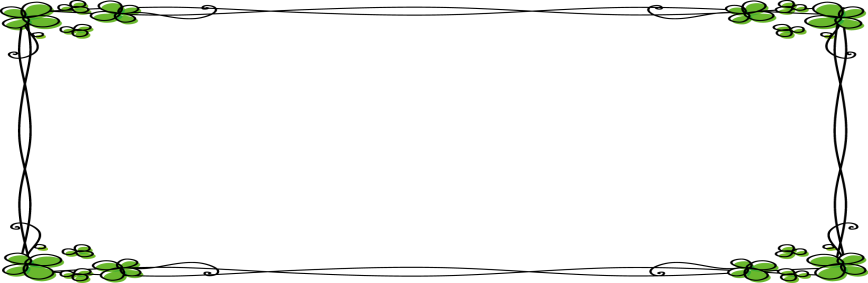 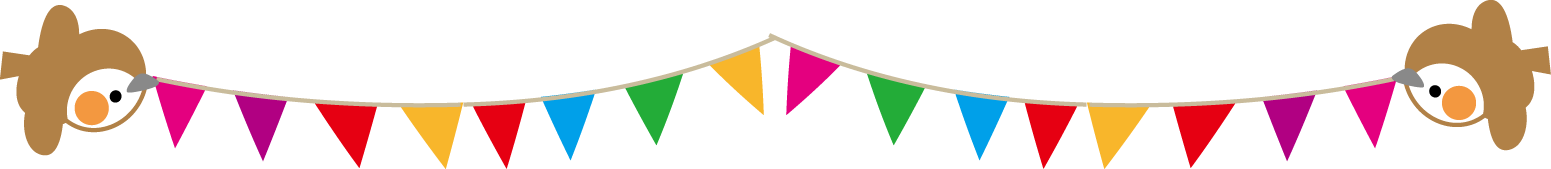 ごおめでとうございます。ママがおの中でにんでくれたお子さんを、ごにいわき市もししていきます！今後ののにさせていただくため、のアンケートにごをおいいたします。：令和　　年　　月　　日　